 Colleges & Libraries, February 2021: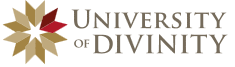 Australian Lutheran College ALC Library Eva Burrows College  Eva Burrows College LibraryCatholic Theological College Mannix LibraryDominican Studium LibraryMorling CollegeGilbert Wright LibrarySt Athanasius CollegeSt Athanasius College LibraryStirling Theological College Campbell Edwards LibraryTrinity College Theological SchoolLeeper and Mollison LibrariesQueen’s CollegeSugden CollectionWhitley College Geoffrey Blackburn LibraryYarra Theological UnionSt Paschal Library, Franciscan Order of Friars MinorRedemptorist Seminary Library & Redemptorist Social Justice LibraryPatrick Murphy Memorial Library, Divine Word Missionaries (SVD)The Carmelite Library